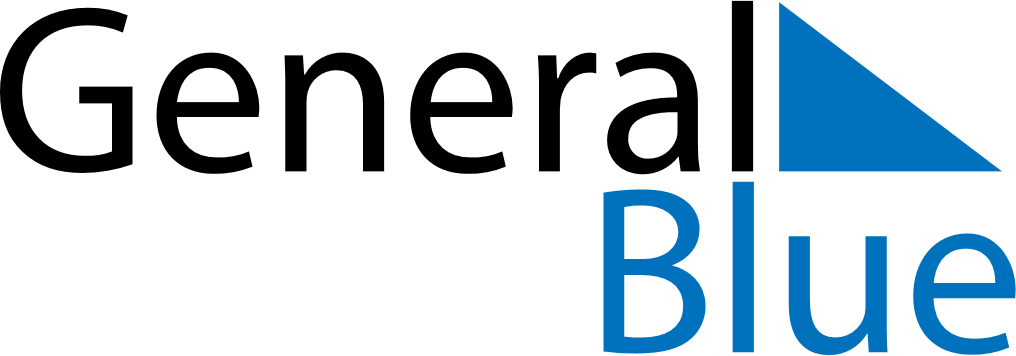 June 2025June 2025June 2025El SalvadorEl SalvadorMondayTuesdayWednesdayThursdayFridaySaturdaySunday12345678910111213141516171819202122Father’s DayDía del Maestro2324252627282930